25 способов узнать у ребенка, как у него дела в школе,не спрашивая, как у него дела в школеНесколько способов справиться с самой распространенной проблемой, о которой не желают говорить дети, это трудности в школе.Чем ребенок становится старше, тем труднее родителям сохранять с ним теплые дружеские отношения. Часто подросток строит стену между собой и миром взрослых. Для того, чтобы не потерять с ним контакт, родителям нужно много работать над взаимоотношениями в семье и часто прибегать к различным психологическим хитростям. Самая распространенная проблема, о которой не желают говорить дети, это трудности в школе. Мамы и папы тоже довольно часто подходят к этому вопросу некорректно.Тут представлены 25 способов спросить у ребенка, как у него дела в школе, не спрашивая, как его дела в школе. 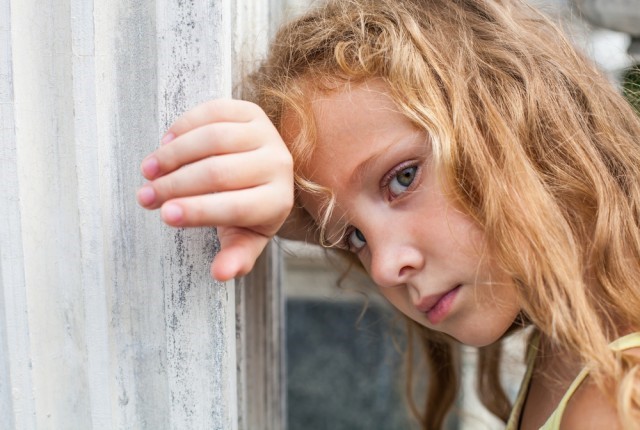 1. Что самое хорошее из того, что произошло с тобой сегодня в школе? Что самое худшее из того, что произошло с тобой сегодня в школе?2. Скажи мне, что тебя сегодня заставило смеяться?3. Если бы ты мог выбрать, с кем бы ты хотел сидеть в классе? А с кем бы точно не хотел сидеть? Почему?4. Расскажи мне о самом классном месте в школе.5. Какое самое странное слово, которое ты услышал сегодня? Или, возможно, кто-то что-то странное тебе сказал?6. Если бы мы пригласили сегодня твоего учителя к нам в гости, что бы он мне рассказал о тебе, как думаешь?7. Кому ты сегодня помог?8. Может, кто-то тебе сегодня помог?9. Расскажи мне, что нового ты узнал сегодня?10. Был ли момент, когда ты чувствовал себя самым счастливым сегодня?11. Было ли тебе сегодня очень скучно?12. Если бы инопланетяне прилетели в ваш класс и забрали кого-то из учеников, кого бы ты хотел, чтобы они забрали?13. С кем бы ты хотел поиграть на перемене из тех, с кем ты еще никогда не играл?14. Расскажи мне о чём-то хорошем, что произошло с тобой сегодня.15. Какое слово учитель чаще всего сегодня повторял?16. О чём бы ты еще больше хотел узнать в школе?17. Чего бы тебе хотелось меньше делать в школе?18. С кем бы ты в своем классе мог вести себя лучше?19. Где ты чаще всего играешь на переменах?20. Кто самый смешной ученик в вашем классе? Почему он такой смешной?21. Тебе понравился сегодняшний обед? Что больше всего понравилось?22. Если бы завтра ты стал учителем, что бы ты сделал?23. Как ты думаешь, может, кто-то из вашего класа должен уйти из школы?24. Если бы ты мог поменяться с кем-то в классе местами, кто бы это был? Почему?25. Скажи мне о трех различных случаях, когда ты использовал карандаш сегодня в школе.Теперь родители могут взять эти хитрые психологические приемы на вооружение. 